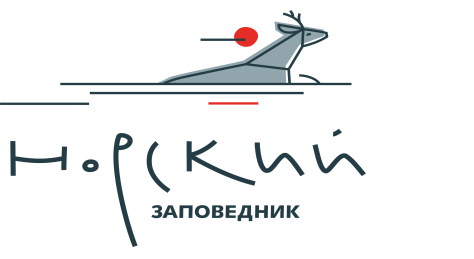 ПОЛОЖЕНИЕо проведении конкурса фотографий «В кадре - природа»Сохранить нашу природу возможно только объединившись, при обязательном участии каждого. Чрезмерное воздействие человека на окружающею среду приводит к необратимым последствиям, но мы в силах это изменить. Каждый человек оказывает влияние на природу – это влияние называется экологическим следом. Экологический след человека зависит от его привычек, образа жизни и много другого. Чем меньше ваш экологический след, тем более «экологичный» образ жизни вы ведете. Возможно, вы пользуетесь эко сумкой или сортируете мусор, а может быть, вы принимали участие в лесопосадках и субботнике — все это помощь природе. 1. Общие положения1.1. Организатором конкурса является ФГБУ «Государственный заповедник «Норский».2. Цель и задачи2.1. Цель Конкурса: привлечение внимание к важности вклада каждого человека в сохранение природы. 2.2. Основные задачи Конкурса:Воспитать бережное отношение к природе родного края;Вовлечь молодежи в активную природоохранную деятельность;Повысить уровень теоретических знаний об экологических проблемах и путях их решения. 3. Номинации и требования к конкурсным фотографиям3.1 Конкурс проводится по следующим номинациям:Я забочусь о природе (мой вклад в сохранение природы родного края) Уникальная природа3.2. Требования к фотографиям3.2.1 Все присланные фотографии должны быть авторскими, использование заимствованных снимков не допускается.3.2.1. Все присланные фотографии на конкурс должны иметь фотографические достоинства: интересный свет, композиция и т.д. 3.2.2. Не допускается обработка направляемых на конкурс фотографий с помощью компьютерных программ (графических редакторов).3.2.3. От одного участника принимаются не более 5 фотографий. 4. Категории участников4.1. Конкурс будет оцениваться по нескольким категориям: ⠀"Семейные снимки"⠀Дети 7-12⠀Дети 13-17⠀Взрослые от 18⠀ 4.2. Фотографии профессиональных фотографов к конкурсу не допускаются5. Порядок и условия проведения Конкурса5.1. Конкурс проводится с 5 июня по 5 июля 2021 года в два этапа: I этап: с 05 июня по 05 июля 2021 года осуществляется прием конкурсных работ. Конкурсные работы принимаются в электронном виде на адрес электронной почты nora_eco@mail.ru с пометкой «В кадре-природа»Каждую фотографию необходимо переименовать и назвать фамилией автора снимка. Каждая работа сопровождается заявкой на участие в Конкурсе, заявки предоставляются по форме (Приложение 1). Заявка на каждую работу конкурса заполняется отдельно. Заявки принимаются по электронной почте одновременно с конкурсной работой.II этап: с 06 по 10 июля 2021 года - проведение оценки конкурсных работ. 5.2. Итоги конкурса будут подведены не позднее 13 июля 2021 года. 6. Жюри Конкурса6.1. Оценка конкурсных работ проводится по критериям, прописанным в пункте 7.1   настоящего положения.7. Порядок и критерии оценки работ7.1. Основными критериями оценки конкурсных работ являются: Соответствие работы тематике конкурса.Демонстрация новых и оригинальных образов и идей, креативность конкурсной работы. Информативность – каждая работа должна содержать призыв к сохранению природы и выполнять эколого-просветительскую функцию. Художественный уровень.Техническое качество.7.2. Конкурсные работы вне зависимости от номинации оцениваются членами жюри по 5 балльной шкале в соответствии с каждым из критериев. 7.3. Жюри оставляет за собой право особо отметить отдельные работы без присуждения призового места, а также увеличить или уменьшить количество призовых мест в зависимости от уровня работ.7.4. В случае, если в какой-либо номинации (номинациях) победитель не определен, жюри имеет право выбрать двух и более победителей в других номинациях. 8. Награждение по итогам Конкурса8.1. Результаты конкурса будут опубликованы на сайте заповедника www.norzap.ru  и   в Instagram аккаунте zapovednik_norskiy 8.2. В каждой из номинаций Конкурса по наибольшему количеству баллов присуждаются I, II, III места. Конкурсанты, занявшие I, II, III места награждаются дипломами и ценными подарками. 8.3. Организаторы конкурса имеют право использовать конкурсные работы в целях привлечения внимания населения к экологическим проблемам с указанием авторства.Дополнительная информация89145759886 – Крикунова Татьяна Анатольевна Приложение № 1ЗАЯВКАна участие в конкурсе фотографий «В кадре – природа»Сведения об авторе: 1.ФИО участника и дата рождения 2. Мобильный телефонСведения о конкурсной работе (Заполняется при желании): 1. Название конкурсной работы 2. Номинация/Ф.И.О./подпись руководителяДата подачи заявки «___ »_____________2021 г.